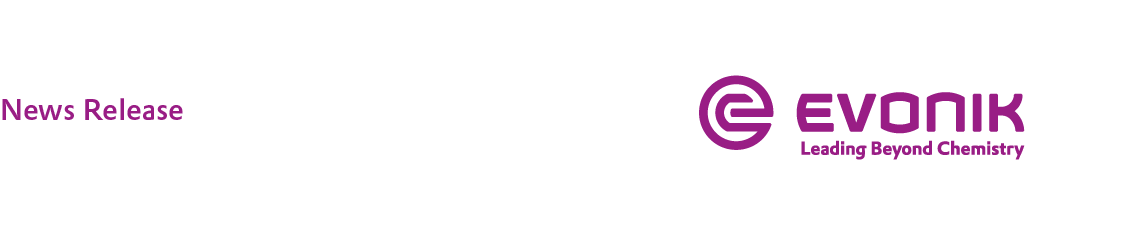 Bonnie Tully named President Evonik CorporationPARSIPPANY, N.J., June 1, 2020 –Bonnie Tully has been named President of Evonik Corporation, effective June 1. As president of Evonik Corporation, Tully is responsible for the North America region, which recorded sales of €3 billion in fiscal 2019.Tully replaces John Rolando, who is retiring after 33 years with Evonik and its predecessor companies. Prior to becoming president, Bonnie was chief financial officer of the North America region.“Bonnie Tully‘s leadership skills and broad experience within the organization make her the right person to head the North American region as we continue to position Evonik as a world-leading specialty chemical company driven by innovation and sustainability,“ said Ute Wolf, Chief Financial Officer and member of the Executive Board of Evonik Industries AG who is responsible for North America. “I also want to thank John Rolando for his efforts in leading the region through tremendous growth and helping transform Evonik‘s portfolio and culture into the best-in-class organization we know today.“Tully began her career with Rohm & Haas as project engineer in 1996. Between 1998 and 2006 she worked as materials manager and technical manager at Evonik Oil Additives (Rohmax) in Houston, Texas. She subsequently transferred to Singapore to work as plant manager for Oil Additives supporting the Asia-Pacific region. In 2011, Tully became the head of Site Service in Mobile, Ala., Evonik’s largest site in North America, with more than 800 employees.Tully holds a bachelor’s degree in mechanical engineering from Texas A&M University.For additional information about Evonik in North America, please visit our website: http://corporate.evonik.us/region/north_america.Company information Evonik is one of the world leaders in specialty chemicals. The company is active in more than 100 countries around the world and generated sales of €13.1 billion and an operating profit (adjusted EBITDA) of €2.15 billion in 2019. Evonik goes far beyond chemistry to create innovative, profitable and sustainable solutions for customers. More than 32,000 employees work together for a common purpose: We want to improve life, day by day. DisclaimerIn so far as forecasts or expectations are expressed in this press release or where our statements concern the future, these forecasts, expectations or statements may involve known or unknown risks and uncertainties. Actual results or developments may vary, depending on changes in the operating environment. Neither Evonik Industries AG nor its group companies assume an obligation to update the forecasts, expectations or statements contained in this release. For more information, contact:Robert BrownEvonik CorporationTel: +1 973 929-8812Cell: +1 973 906-4635Email: robert.brown@evonik.com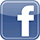 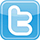 